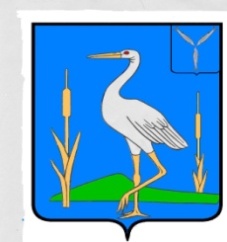 С О В Е ТБОЛЬШЕКАРАЙСКОГО МУНИЦИПАЛЬНОГО ОБРАЗОВАНИЯ РОМАНОВСКОГО  МУНИЦИПАЛЬНОГО РАЙОНА  САРАТОВСКОЙ ОБЛАСТИ РЕШЕНИЕ от  30.12.2021                                 № 134                     с.Большой  КарайО  внесении изменений и дополнений в Устав Большекарайскогомуниципального образования Романовского муниципального района Саратовской областиРуководствуясь Федеральным законом от 6 октября 2003 года №131-ФЗ «Об общих принципах организации местного самоуправления в Российской Федерации», Федеральным Законом от 21 июля 2005 года № 97-ФЗ «О государственной регистрации уставов муниципальных образований», Федерального закона от 08.12.2020г. №411-ФЗ «О внесении изменений в Федеральный закон «О государственной регистрации уставов муниципальных образований» и статью 44 Федерального закона «Об общих принципах организации местного самоуправления в Российской Федерации», Федерального закона от 30.04.2021г. №116-ФЗ «О внесении изменений в отдельные законодательные акты Российской Федерации», Уставом Большекарайского  муниципального образования Романовского муниципального района Саратовской области РЕШИЛ:1. Внести изменения и дополнения в Устав Большекарайского  муниципального образования Романовского муниципального района Саратовской области, принятый решением Совета Большекарайского  муниципального образования от 22 марта 2021 года № 105 следующие изменения:1.1 Пункт 9 части 1 статьи 3 изложить в следующей редакции:«утверждение правил благоустройства территории поселения, осуществление муниципального контроля в сфере благоустройства, предметом которого является соблюдение правил благоустройства территории поселения, требований к обеспечению доступности для инвалидов объектов социальной, инженерной и транспортной инфраструктур и предоставляемых услуг, организация благоустройства территории поселения в соответствии с указанными правилами»;          1.2 Пункт 18 части 1 статьи 3 признать утратившим силу с 01 января 2022года.1.3 Часть 1 статьи 3 дополнить пунктами 23  следующего содержания:«23) дорожная деятельность в отношении автомобильных дорог местного значения в границах населенного пункта поселения и обеспечение безопасного дорожного движения на них, включая создание и обеспечение функционирования парковок (парковочных мест), осуществление муниципального контроля на автомобильном транспорте и в дорожном хозяйстве в границах поселения, организация дорожного движения, а также осуществление иных полномочий в области использования автомобильных дорог и осуществления дорожной деятельности всоответствии с законодательством Российской Федерации»;1.4 Пункт 4 статьи 12 изложить в следующей редакции:«Порядок организации и проведения публичных слушаний определяется Положением о публичных слушаниях, утвержденным решением Совета муниципального образования и должен предусматривать заблаговременное оповещение жителей муниципального образования о времени и месте проведения публичных слушаний, заблаговременное ознакомление с проектом муниципального правового акта, в том числе посредством его размещения на официальном сайте Большекрайского муниципального образования в информационно - телекоммуникационной сети «Интернет» (далее – официальный сайт), возможность представления жителям Большекарайского муниципального образования своих замечаний и предложений по внесению на обсуждение проекту муниципального правового акта, в том числе посредством официального сайта, другие меры, обеспечивающие участие в публичных слушаниях жителей Большекарайского муниципального образования, опубликование (обнародование) результатов публичных слушаний, включая мотивированное обоснование принятых решений. В том числе посредством их размещения на официальном сайте».1.5 Абзац 8 пункта 1 статьи 28 изложить в следующей редакции:«прекращения гражданства Российской Федерации либо гражданства иностранного государства - участника международного договора Российской Федерации, в соответствии с которым иностранный гражданин имеет право быть избранным в органы местного самоуправления, наличия гражданства (подданства) иностранного государства либо вида на жительство или иного документа, подтверждающего право на постоянное проживание на территории иностранного государства гражданина Российской Федерации либо иностранного гражданина, имеющего право на основании международного договора Российской Федерации быть избранным в органы местного самоуправления, если иное не предусмотрено международным договором Российской Федерации».1.6 Абзац 10 пункта 1 статьи 32 изложить в следующей редакции:«прекращения гражданства Российской Федерации либо гражданства иностранного государства - участника международного договора Российской Федерации, в соответствии с которым иностранный гражданин имеет право быть избранным в органы местного самоуправления, наличия гражданства (подданства) иностранного государства либо вида на жительство или иного документа, подтверждающего право на постоянное проживание на территории иностранного государства гражданина Российской Федерации либо иностранного гражданина, имеющего право на основании международного договораРоссийской Федерации быть избранным в органы местного самоуправления, если иное не предусмотрено международным договором Российской Федерации»;1.7  Пункт 5 статьи 41 изложить в следующей редакции:«Устав муниципального образования, муниципальный правовой акт о внесении изменений и дополнений в настоящий Устав муниципального образования подлежат официальному опубликованию (обнародованию) после их государственной регистрации и вступают в силу после их официального опубликования (обнародования). Глава муниципального образования обязан опубликовать (обнародовать) зарегистрированные устав муниципального образования, муниципальный правовой акт о внесении изменений и дополнений в устав муниципального образования в течение семи дней со дня поступления из территориального органа уполномоченного федерального органа исполнительной власти в сфере регистрации уставов муниципальных образований уведомления о включении сведений об Уставе муниципального образования, муниципальном правовом акте о внесении изменений в устав муниципального образования в государственный реестр уставов муниципальных образований Саратовской области, предусмотренного частью 6 статьи 4 Федерального закона от 21.07.2005 №97 – ФЗ «О государственной регистрации уставов муниципальных образований».3.  Направить настоящее решение на государственную регистрацию в Управление Министерства юстиции Российской Федерации по Саратовской области.                                                                                                                                                                                   4. Настоящее решение вступает в силу с момента официального обнародования после его государственной регистрации.                                                                               5. Контроль за исполнением настоящего решения возложить на главу Большекарайского муниципального образования.                                                                    Глава Большекарайскогомуниципального образования                                           Н.В. Соловьева